Publicado en Madrid  el 14/10/2020 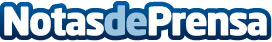 Cambridge Institute explica cuáles son las actitudes y aptitudes del profesional de la nueva normalidad La pandemia está transformando la forma en la que se trabaja. El mercado laboral demandará nuevos perfiles profesionales orientados a las nuevas tecnologías y el teletrabajo y con unas actitudes que ahora cobran una mayor relevancia, si cabe; pero, ¿cómo deber ser el profesional de la nueva normalidad? Cambridge Institute, el mejor centro privado de formación de idiomas y pionero en el desarrollo de formatos online, cuenta cuáles son las aptitudes y actitudes profesionales que, desde ahora, se precisanDatos de contacto:Cambridge Institute 918763496Nota de prensa publicada en: https://www.notasdeprensa.es/cambridge-institute-explica-cuales-son-las Categorias: Nacional Idiomas Educación Comunicación Marketing Madrid Recursos humanos http://www.notasdeprensa.es